We are looking for talented netball players to attend trials to take part in our Academies for 2019-2020 season. Academies will be for players 14 – 17 year olds at the following locations:North Academy – Eagle House, BerkshireSouth Academy – Hurstpierpoint, SussexEast Academy – Barking AbbeyWest Academy – Andover leisure centreCentral Academy – Reeds School, SurreyWe will be please specify which academy you are trialling for:  Academy trials will be held on: Sunday 8th September – time to be specified  Venue: Surrey Sports ParkDetails: Please bring plenty of water and snacks. There will also be a £5 trials fee which will be asked for on the day.You can apply to trail by completing this form and emailing to: r.harrison-smith@surrey.ac.ukPLAYING INFORMATIONSPORTING REFEREEPlease provide below, a SPORTING referee, not related to you, who can comment in your current sporting ability so we can contact them on your behalf (if details are the same as our coach them just write ‘same as above’.)EMERGENCY CONTACT DETAILSTRANING DETAILSNorth Academy – Eagle House, Berkshire:  Thursday 8-10pmSouth Academy – Hurstpierpoint, Sussex: Monday 7.15pm – 9.15pmEast Academy – Barking Abbey:  Monday 7-9pmWest Academy – Andover leisure centre: Monday 7-9pmCentral Academy – Reeds School, Surrey: Thursday 7.30-9.30pmYou will also be asked to pay a membership fee of £300 to cover the cost of, tournaments, positional workshops, weekly training a vest top and balls. This fee can be paid in two instalments, the kit will be given once full fees have been received.Any questions please email Becky Harrison-Smith: r.harrison-smith@surrey.ac.ukPlease return your form by 1st August: once you’re completed from has been received, your place will be confirmed by email. 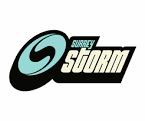 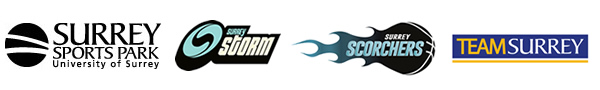 